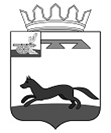 ТЕРРИТОРИАЛЬНАЯ ИЗБИРАТЕЛЬНАЯ КОМИССИЯМУНИЦИПАЛЬНОГО ОБРАЗОВАНИЯ«ХИСЛАВИЧСКИЙ РАЙОН» СМОЛЕНСКОЙ ОБЛАСТИПОСТАНОВЛЕНИЕ14 сентября 2020 года                                                                                             № 157/1пгт. ХиславичиО результатах выборов депутатов Хиславичского районного Совета депутатов шестого созыва по пятимандатному избирательному округу № 2В соответствии со статьями 44, 45 областного закона от 3 июля 2003 года № 41-з «О выборах органов местного самоуправления в Смоленской области», постановления избирательной комиссии Смоленской области от 02 февраля 2018 года № 30/291-6 «О возложении полномочий избирательной комиссии муниципального образования «Хиславичский район» Смоленской области на территориальную избирательную комиссию муниципального образования «Хиславичский район» Смоленской области», на основании первых экземпляров протоколов  участковых избирательных комиссий избирательных участков №№ 706, 711, 712, 713, 714, 720, 721, 722 об итогах голосования на выборах депутатов Хиславичского районного Совета депутатов шестого созыва  по пятимандатному избирательному округу № 2, территориальная избирательная комиссия муниципального образования «Хиславичский район» Смоленской области ПОСТАНОВИЛА:1. Признать выборы депутатов Хиславичского районного Совета депутатов шестого созыва  по пятимандатному избирательному округу № 2 состоявшимися и действительным.2. Считать избранными депутатами Хиславичского районного Совета депутатов шестого созыва по пятимандатному избирательному округу № 2 следующих кандидатов, получивших наибольшее число голосов избирателей:3. Установить, что в Совет депутатов Хиславичского районного Совета депутатов шестого созыва  по пятимандатному избирательному округу № 2 избрано 5 депутатов: - В.А. Зоева;- М.И. Златарев;- В.Н. Миньков;- А.А. Федоров;- В.А. Лобачков.4. Опубликовать настоящее постановление в районной газете «Хиславичские известия», разместить на официальном сайте Администрации муниципального образования «Хиславичский район» Смоленской области.Председатель комиссии                                                                                  О.В. ЗайцеваСекретарь комиссии                                                                                        Н.С. Зуйкова